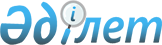 Маңғыстау облысының 2003-2005 жылдарға арналған Аграрлық азық-түлік бағдарламасы туралыМаңғыстау облысы мәлихатының 2002 жылғы 20 желтоқсандағы N 23/238 шешімі. Маңғыстау облыстық Әділет басқармасында 2003 жылғы 22 қаңтарда N 1320 тіркелді



      "Қазақстан Республикасындағы жергілікті мемлекеттік басқару" Қазақстан Республикасы 
 Заңының 
 6-бабы 1-тармағы 1) тармақшасына және "Қазақстан Республикасының 2003-2005 жылдарға арналған Мемлекеттік аграрлық азық-түлік бағдарламасын іске асыру шараларының жоспары туралы" Қазақстан Республикасы Үкіметінің 2002 жылғы 2 тамыздағы N 864 
 қаулысына 
 сәйкес облыстық мәслихат шешім етті:



      1. Маңғыстау облысының 2003-2005 жылдарға арналған Аграрлық азық-түлік бағдарламасы бекітілсін.



      2. Облыстың, қалалар мен аудандардың әкімдеріне осы Аграрлық бағдарламаны жүзеге асыру жөнінде тиісті шаралар алу ұсынылсын.



      3. Осы шешім жарияланған күнінен бастап күшіне енеді.


      Сессия төрағасы                          Облыстық




                                               мәслихат хатшысы




      РҚАО-ның ескертуі: бұл бағдарламаның қосымшасы жергілікті Республикалық құқықтық ақпарат орталығына келіп түспегендіктен базаға енгізілмей отыр.



					© 2012. Қазақстан Республикасы Әділет министрлігінің «Қазақстан Республикасының Заңнама және құқықтық ақпарат институты» ШЖҚ РМК
				